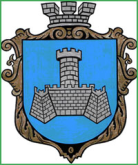 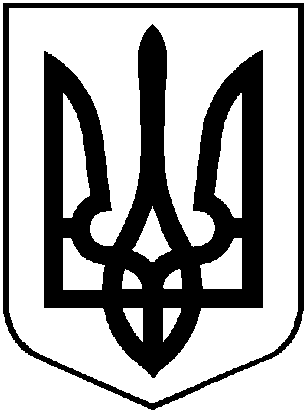 УкраїнаМІСТО ХМІЛЬНИКВІННИЦЬКОЇ ОБЛАСТІРОЗПОРЯДЖЕННЯМІСЬКОГО ГОЛОВИвід 24.05.2018 року                                                         № 206-рПро створення комісії з обстеження будівлі кінотеатру по проспекту Свободи,21 З метою визначення стану будівлі кінотеатру по проспекту Свободи,21 в місті Хмільнику на теперішній час, керуючись ст. 42, 50, 59 Закону України  «Про місцеве самоврядування в Україні»:Створити комісію в складі:    Загіка Володимир Михайлович – заступник міського голови з питань діяльності виконавчих органів міської ради, голова комісії;члени комісії:    Загниборода Михайло Миколайович – начальник управління містобудування та архітектури міської ради, головний архітектор міста;    Києнко Галина Григорівна – завідувач сектору комунальної власності управління житлово-комунального господарства та комунальної власності міської ради;    Мацюк Григорій Степанович – головний інженер КП «Хмільницька ЖЕК»;    Сташок  Ігор Георгійович – начальник управління житлово-комунального господарства та комунальної власності міської ради;    Прокопович Юрій Іванович – начальник КП «Хмільницька ЖЕК», депутат міської ради, голова постійної комісії міської ради з питань комплексного розвитку міста, регулювання комунальної власності та земельних відносин;    Олійник Олександр Анатолійович – начальник служби містобудівного кадастру управління містобудування та архітектури міської ради.    2. Комісії до роботи приступити з 24.05.2018 р. та скласти відповідний акт.   3. Контроль за виконанням цього розпорядження залишаю за собою.           В.о. міського голови,          секретар міської ради                                                 П.В. Крепкий